Special Union for the Protection of Appellations of Origin and their International Registration (Lisbon Union)AssemblyThirty-Fourth (22nd Ordinary) SessionGeneva, October 2 to 11, 2017PROPOSed schedule of fees PRESCRIBED BY THE common regulations UNDER THE LISBON AGREEMENT AND THE GENEVA ACT OF THE LISBON AGREEMENTDocument prepared by the International Bureau	At its second session, which took place in Geneva from April 3 to 5, 2017, the Working Group for the Preparation of Common Regulations under the Lisbon Agreement and the Geneva Act of the Lisbon Agreement recommended that the Lisbon Union Assembly, at its 2017 session, fix the amount of fees referred to in Rule 8(1) of the draft Common Regulations (see paragraph 11(iii) of document LI/WG/PCR/2/6 (Summary by the Chair) and paragraphs 10 and 12(i) of document LI/A/34/2).	In view of the above, the following Schedule of Fees under Rule 8(1) of the draft Common Regulations is proposed:  (i) an international registration fee of 1,000 Swiss francs;  (ii) a fee of 500 Swiss francs for each modification of an international registration;  (iii) a fee of 150 Swiss francs for providing an extract from the International Register;  (iv) a fee of 100 Swiss francs for providing an attestation or any other written information concerning the contents of the International Register.  The proposed Schedule of Fees under Rule 8(1) is reproduced in the Annex to the present document.3.	The Assembly of the Lisbon Union is invited to:consider the proposed Schedule of Fees referred to in paragraph 2, above, and fix the amount of fees under Rule 8(1) of the draft Common Regulations under the Lisbon Agreement and the Geneva Act of the Lisbon Agreement.[Annex follows]Proposed schedule of fees under the draft common regulationsUNDER THE LISBON AGREEMENT AND THE GENEVA ACT OF THE LISBON AGREEMENTRule 8Fees(1)	[Amount of Fees]  The International Bureau shall collect the following fees, payable in Swiss francs:	(i)	fee for international registration	[1000]	(ii)	fee for each modification of an international registration	  [500]	(iii)	fee for providing an extract from the International Register	  [150]	(iv)	fee for providing an attestation or any other written information 	  [100]concerning the contents of the International Register		(v)	individual fees as referred to in paragraph (2).[…][End of Annex and of document]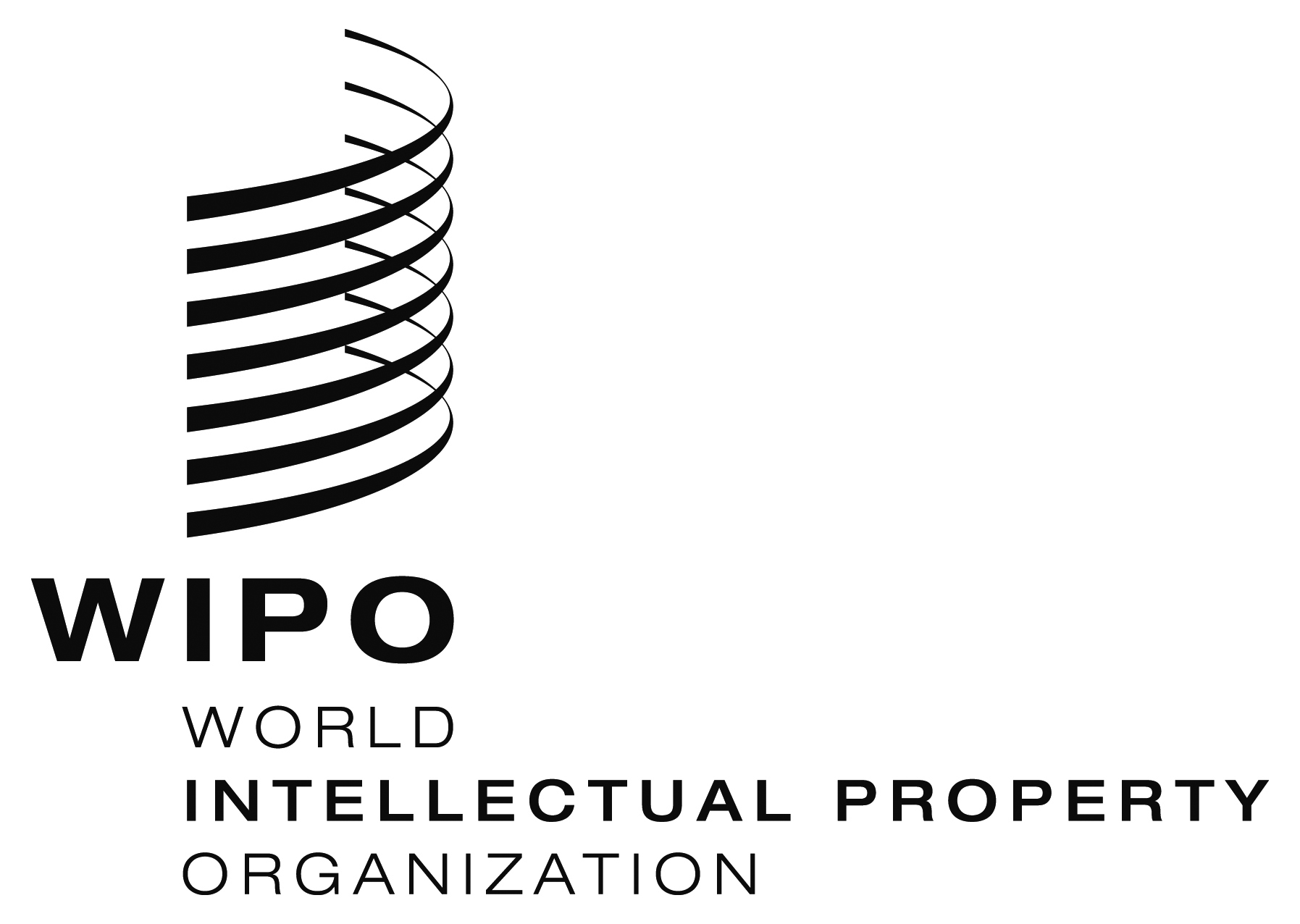 ELI/A/34/2LI/A/34/2LI/A/34/2ORIGINAL:  ENGLISH    ORIGINAL:  ENGLISH    ORIGINAL:  ENGLISH    DATE:  august 2, 2017  DATE:  august 2, 2017  DATE:  august 2, 2017  